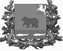 ДУМА молчановского РАЙОНАТомской областиРЕШЕние14.02.2020                                                                                                                           № 6с. МолчановоОб утверждении Порядка заключения соглашений о предоставлении субсидий из бюджета муниципального образования «Молчановский район» бюджетам сельских поселений Молчановского района в целях софинансирования расходных обязательств, возникающих при выполнении полномочий органов местного самоуправления по решению вопросов местного значенияВ соответствии с частью 2 статьи 142.3 Бюджетного кодекса Российской Федерации  Дума Молчановского районаРЕШИЛА:1. Утвердить Порядок заключения соглашений о предоставлении субсидий из бюджета муниципального образования «Молчановский район» бюджетам сельских поселений Молчановского района в целях софинансирования расходных обязательств, возникающих при выполнении полномочий органов местного самоуправления по решению вопросов местного значения согласно приложению  к настоящему решению.2. Опубликовать настоящее решение в официальном печатном издании «Вестник Молчановского района» и разместить на официальном сайте муниципального образования «Молчановский район».3. Настоящее решение вступает в силу со дня его официального опубликования и распространяется на правоотношения, возникшие с 01.01.2020.4. Контроль за исполнением настоящего решения возложить на контрольно-правовую комиссию Думы Молчановского района.Председатель ДумыМолчановского района                                                                                        М.Т. ЛагутаГлава Молчановского района                                                                        Ю.Ю. СальковПриложение к решению ДумыМолчановского районаот 14.02.2020 № 6Порядок заключения соглашений о предоставлении субсидий из бюджета муниципального образования «Молчановский район» бюджетам сельских поселений Молчановского района в целях софинансирования расходных обязательств, возникающих при выполнении полномочий органов местного самоуправления по решению вопросов местного значенияНастоящий Порядок определяет цели и условия заключения соглашений между сельскими поселениями Молчановского района и муниципальным образованием «Молчановский район» о предоставлении субсидий бюджетам сельских поселений Молчановского района из бюджета муниципального образования «Молчановский район» (далее – Соглашение).Соглашение заключается между муниципальным образованием «Молчановский район» сельским поселением, входящим в состав Молчановского района, которое является получателем субсидии.3. Соглашение заключается в соответствии с типовой формой соглашения, утверждаемой Управлением финансов Администрации Молчановского района, и должно содержать следующие обязательные положения:3.1) целевое назначение субсидии;3.2) условия предоставления и расходования субсидии;3.3) уровень софинансирования из бюджета сельского поселения;3.4) сведения о размере субсидии;3.5) сведения о наличии муниципального правового акта сельского поселения, устанавливающего расходное обязательство сельского поселения, на исполнение которого предоставляется субсидия;3.6) сведения о размере финансового обеспечения за счет средств бюджета сельского поселения расходного обязательства сельского поселения, на исполнение которого предоставляется субсидия; 3.7) сроки и порядок предоставления отчетности;3.8) положения, регулирующие порядок предоставления субсидии, в том числе перечисление главным распорядителем средств  бюджета МО «Молчановский средств субсидии при наличии фактической потребности после поступления соответствующей заявки от сельского поселения;3.9) необходимость возврата неиспользованных средств субсидии, потребность в которых отсутствует, в течение 30 дней со дня установления факта отсутствия потребности;3.10) значения показателей результативности использования субсидии, соответствующие значениям целевых показателей и индикаторов государственных программ Томской области, и обязательства сельского поселения по их достижению;3.11) последствия недостижения по итогам отчетного финансового года установленных значений показателей результативности предоставления субсидии;3.12. ответственность сторон за неисполнение обязательств, предусмотренных соглашением.4. Подготовка проекта соглашения осуществляется главным распорядителем средств бюджета муниципального образования «Молчановский район» в течение 5 рабочих дней со дня подписания соглашения о предоставлении субсидии из областного бюджета бюджету муниципального образования «Молчановский район».5. Проект соглашения направляется главному распорядителю средств бюджета сельского поселения – получателю субсидии. Получатель субсидии в течение 5 рабочих дней со дня получения проекта соглашения рассматривает проект соглашения и направляет свои предложения и замечания по проекту соглашения.6. Главный распорядитель средств бюджета муниципального образования «Молчановский район» рассматривает полученные замечания и предложения и вносит необходимые поправки в проект соглашения и  направляет проект соглашения получателю субсидии для подписания в течение 3 рабочих дней со дня получения замечаний и предложений.7. Соглашение составляется в двух экземплярах, по одному для каждой стороны, которые имеют одинаковую юридическую силу.8. Соглашение вступает силу с момента его подписания главой муниципального образования «Молчановский район» и главой сельского поселения Молчановского района – получателя субсидии, и действует до полного исполнения сторонами всех своих обязательств.9. В случае отказа одной из сторон от подписания соглашения, средства, перечисленные в доход бюджета муниципального образования, подлежат возврату в доход областного бюджета в полном объеме. 10. В случае неисполнения или ненадлежащего исполнения обязательств одной из сторон соглашения, а также в случае расторжения соглашения в связи с прекращением потребности в субсидии, средства, перечисленные в доход бюджета муниципального образования, подлежат возврату в доход областного бюджета в объеме неисполненных обязательств. Председатель ДумыМолчановского района                                                                                        М.Т. ЛагутаГлава Молчановского района                                                                        Ю.Ю. Сальков